IEEE P802.15Wireless Personal Area Networks		Contents1. Acronyms and Abbreviations	42. UWB Sensing	52.1 Introduction	52.2 Terminology	52.3 Operational modes for UWB sensing	52.3.1 Basic sensing modes	52.4 Sensing Procedure	62.4.1 General	62.4.2 Session setup	62.4.3 Sensing measurement instances	62.4.3.1 Sensing measurement report	72.4.3.1.1 Window-based CIR measurement report	72.4.3.1.2 Processed target feature report	92.4.4 Sensing session termination phase	92.5 Sensing block and round structure	102.6 Information Elements for Sensing Scheduling and Control	112.6.1 Scheduling IE	112.6.2 Application Control IE	112.7 UWB Sensing PHY	122.7.1 RF requirements: Sensing Pulse Shape	122.7.2 Sensing PPDU format	142.7.2.1 General	142.7.2.2 SHR field	152.7.2.2.1 SYNC field	152.7.2.2.2 SFD field	152.7.2.3 PHR field	152.7.2.4 PHY Payload field	152.7.2.5 SENS field	16Acronyms and AbbreviationsSDEV			sensing deviceCIR			channel impulse response OTA		              over the airIE			information elementMLME			MAC layer management entityOOB			out of bandOSR			oversampling ratioSSR			sensing sequence repetitionAoA	                            angle of arrivalRSSI		              received signal strength indexUWB SensingIntroductionSensing is the use of PHY and MAC features of UWB devices to obtain measurements to estimate features such as range, velocity, and motion of objects in an area of interest. Sensing measurements can enable various applications such as presence detection and environmental mapping. Support for UWB sensing is optional. A device that supports the mandatory set of sensing features defined in this document is called a Sensing Capable Device (SDEV). TerminologyThe following nomenclature is used for SDEVs:Sensing Initiator: An SDEV that initiates the RF sensing session with one or more other SDEVs.Sensing Responder: An SDEV that responds to the sensing initiator. Sensing Transmitter: An SDEV that sends the channel sounding PPDU to enable channel estimation for RF sensing purposes.Sensing Receiver: An SDEV that receives the channel sounding PPDU from the transmitter and performs channel estimation.Sensing Requesting Device: An SDEV that requests the sensing Channel Impulse Response (CIR) measurement report in a proxy application. (TBD)Sensing Requesting Relay Device: An SDEV that relays the sensing requesting message and sensing measurement report in a hierarchical proxy mode. (TBD)Operational modes for UWB sensingIn this section, an overview of sensing scenarios is provided. Based on the roles of the initiator and responder devices in the sensing task, we present possible sensing modes for 802.15.4ab.Basic sensing modesIn most RF sensing scenarios, the sensing initiator is the device where the RF sensing applications reside, and hence the sensing initiator may require the sensing measurement report. For the cases that the sensing initiator is the sensing transmitter, an Over-the-Air (OTA)  sensing measurement report may be sent by the sensing responder to provide the measurement report to the sensing initiator. Additionally, in a proxy application, the device requesting the proxy operation may receive OTA CIR measurement report from the sensing initiator. Based on the roles of sensing devices, the possible scenarios are listed below:Mono-Static SensingBi-Static Sensing [Initiator=sensing receiver]Bi-Static Sensing [Initiator=sensing transmitter]Multi-Static Sensing [Initiator=sensing receiver]Multi-Static Sensing [Initiator=sensing transmitter], supporting scheduling of OTA CIR measurement reports from multiple responders.Basic Proxy Mode [There is no relay between the sensing requesting device and the initiator] (TBD)Hierarchical Proxy Mode [There exist one or more relay(s) between the sensing requesting device and the initiator] (TBD)Sensing Procedure GeneralThe sensing procedure defines sensing frame exchange sequences for each of the sensing modes listed in Section 2.3. A sensing session consists of three phases:Session setup Sensing measurement instance(s)Session terminationSession setup It is possible that SDEVs consume more power when sensing is enabled, therefore, a natural default for an application would be to have sensing disabled. The higher layer is responsible for enabling sensing in SDEVs involved in a sensing session. The session setup phase can be done OOB. During the session setup phase, a sensing initiator and one or more sensing responders exchange capabilities and agree on the operational parameters of a sensing session. These parameters may include:Sensing mode: Bi-static sensing, or multi-static sensingRole of the initiator: Sensing receiver, sensing transmitter, sensing transmitter and sensing receiverRole of the responder: Sensing receiver, sensing transmitter, sensing transmitter and sensing receiverSensing packet format (Section 2.5.2)Measurement report transmission mode: In-band, Out-of-Band (OOB)Measurement result format: Window-based CIR report or processed target report (Section 2.4.2.1)Frequency stitching enabled: Enable frequency stitching or disable frequency stitchingChannel configuration for frequency stitching: The details are TBDMeasurement report configuration for frequency stitching: The details are TBD.The session setup phase consists of the following steps:Transmission of a sensing session setup request frame by the sensing initiator to a sensing responder, followed by transmission of an Ack frame by the responder, andTransmission of a sensing session setup response by the responder to the sensing initiator to eitherAccept the parameters proposed by the initiator, orReject and provide responder’s preferred operational parameters in the sensing session response frame,followed by the transmission of an Ack frame by the sensing initiator.Sensing measurement instancesA sensing session consists of one or more measurement instances. A measurement instance consists of sensing control phase, sensing phase, and optional sensing measurement report phase.Sensing session parameters configured during session setup phase may be updated during the control phase. A sensing initiator or a sensing responder starts a sensing phase by transmitting a sensing PPDU type which is agreed upon during the session setup or control phase.A measurement report phase may follow the sensing PPDU transmission. Sensing measurement report A measurement report phase may be performed after the measurement phase. Measurement report can be transmitted in-band or via OOB methods.The measurement report phase is performed after the sensing phase. For the case that the initiator is the transmitter, responder shall provide measurement report to the initiator, and measurement report phase is mandatory. Two types of sensing measurement reports are specified. The MLME sensing measurement report is used to transmit the sensing measurement results to the application layer of the initiator device. It is sent from the MAC layer to the upper layers within a device over the MAC Layer Management Entity (MLME). Depending on the role of the sensing devices, an OTA sensing measurement report may also be required to transmit the sensing measurement results from a responder to the initiator or from the initiator to the sensing requesting device in the proxy mode. The OTA CIR report can be sent in-band or via OOB methods.Both an MLME sensing measurement report and OTA sensing measurement report carry the sensing measurement results. Two types of sensing measurement result formats are considered: An SDEV shall support a window-based CIR measurement report which carries the CIR in a specified window. This type is used for most bi-static and multi-static sensing applications. Processed target feature report: An SDEV may optionally process the CIR report, to generate range/velocity and Angle of Arrival (AoA) for each object. The definition of computation methods is TBD.  The selection of the sensing result format depends on the sensing application, sensing mode and sensing node capability. It is negotiated during the sensing session set up phase through the sensing capability exchange.Window-based CIR measurement reportThe CIR is estimated from the received sensing PPDU packets. In this case, a window-based approach for the CIR sensing report is used to provide consistency for multiple CIR measurement reports across packets. A sensing report bitmap is used to signal the taps present in the CIR report. The bitmap offset () specifies the offset of the first tap from the reference tap, as shown in Figure 2.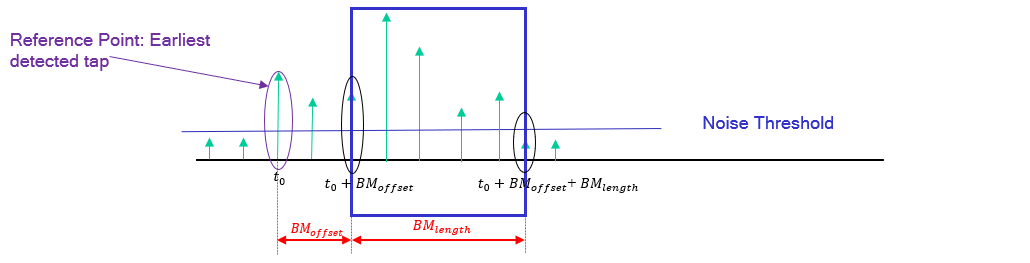 Figure 2: Sensing window parameters defined relative to the reference tapSingle CIR window with bitmap of a fixed length is specified through OOB means. The bitmap length is negotiated and determined through other means, and it is fixed during sensing session. In the mandatory mode, initiator proposes the bitmap, based on its sensing area of interest, from a limited set of bitmap options. Bitmap is fixed during the session and does not change from packet to packet. To limit the test burden for the mandatory CIR report bitmap mode, an SDEV shall support the following bitmap configurations:For each bitmap length M = {32, 64, 128, 256}, two strings of all ones, with equal length L = {16, 32, …, M/2}. The gap options between them are defined asSupport for an optional variable bitmap mode in which the bitmap varies from packet to packet is under consideration.Following CIR report parameters and specifications shall be supported by an SDEV:The earliest detected CIR tap is the reference tap for the window. Optional support for other reference tap options is under consideration:Other specific time instances can be specified as reference points (for example via OOB) when there is external synchronization.The strongest detected tap, if there are multiple equally strongest taps, then the earliest one is selected.The CIR measurement report shall be sampled at Over Sampling Ratio (OSR) of 2, to balance reasonable accuracy, complexity, and report overhead. OSR is defined with respect to signal BW. When the CIR of an effective larger bandwidth is obtained by an SDEV, OSR is defined with respect to the aggregated BW.The CIR measurement report signed I/Q values for each Rx chain shall be represented using 16 bits.In the window-based CIR report, the CIR measurement report consists of two parts:The first part contains sensing control parameters. It consists of the number of receiving antennas, bitmap length, bitmap offset, and the bitmap. The sensing control parameters may or may not be present in the CIR Measurement Report depending on when the initiator needs them.The second part contains content fields for the CIR measurement report.  It consists of CIR in-phase and quadrature values for each chain, normalization factor for each chain, and Received Signal Strength Index (RSSI) for each chain. Table 1 illustrates the mandatory baseline parameters for CIR report. Table 1: Mandatory baseline CIR report parametersProcessed target feature reportSupport for the processed target feature report is optional. An SDEV may optionally process the CIR report, to generate range/velocity and Angle of Arrival (AoA) for each object. The definition of computation methods is TBD.Sensing session termination phaseIn the sensing session termination phase, UWB devices stop performing measurements and terminate the sensing session.Sensing block and round structureThe ranging block/round/slot structure in Figure 6-48j of 802.15.4z-2020 can be generalized to define sensing blocks, rounds, and slots.A sensing block is a period for sensing. Each sensing block consists of several sensing rounds, where a sensing round is a period of sufficient duration to complete one entire sensing measurement instance. Each sensing round is subdivided into an integer number of sensing slots. First slot (slot 0) of each round is used for control phase. One or multiple slots are used for the sensing phase, in which a sensing PPDU is transmitted. Multiple slots may be scheduled for measurement report phase. The time unit used in specifying the duration of sensing block, sensing round, and sensing slot is the RSTU as specified in Section 6.9.1.5 of 802.15.4z-2020. Two example of measurement instance realization using sensing block structure are given below.Bi-Static Sensing [Initiator=sensing transmitter], with measurement report.Bi-Static Sensing [Initiator=sensing receiver], no measurement report is required.Information Elements for Sensing Scheduling and ControlScheduling IEThe scheduling Information Element (IE) defined in DCN 15-23-62/r3 is used by a sensing initiator to schedule a sensing session.2.6.2 Application Control IEThe sensing filed of the application control IE, defined in DCN 15-23-61/r1 is used to define sensing control parameters. The control field of the AC IE includes at least the parameters in Table 2.Table 2: Sensing Control field of the AC IECommon sensing control field of AC IE includes the parameters in Table 3.Table 3: Common control fieldSensing mode options are monostatic, bi-static, multi-static and proxy.Responder role can be transmitter or receiver.CIR Report field of AC IE includes the parameters in Table 4.Table 4: CIR report parameters fieldThe bitmap mode defined in Table 5.Table 5: Bitmap modesFrequency stitching field of AC IE includes the parameters in Table 6.Table 6: Frequency stitching parameters fieldUWB Sensing PHY RF requirements: Sensing Pulse ShapeThe same pulse shape shall be used for the entire sensing packet and all the pulses within one sensing packet shall be modulated with a constant amplitude.The transmitted pulse shape p(t) shall be constrained by its cross-correlation function with a standard reference pulse shape, r(t). The normalized cross-correlation function between two waveforms is defined as follows:where Er and Ep are the energies of r(t) and p(t), respectively, p* denotes the complex conjugate of p, and Re{.} indicates that the real part is used. The reference pulse r(t) is a time-bounded Kaiser pulse with a parameter of . The value of  is TBD. Mathematically this is as follows:where I0 is the zeroth-order modified Bessel function of the first kind, L is the duration of the pulse which is set to 3 chips.The transmitted pulse p(t) shall have a magnitude of the cross-correlation function  whose main lobe is greater than or equal to TBD1 for a duration of at least Tw, as defined in 802.15.4-2020 table 15-12, and any sidelobe shall be no greater than TBD2. For the purposes of testing a pulse for compliance, the following are defined: Let  be the magnitude of the cross-correlation of p(t) and r(t), and , for i = 1, 2,…, be a set of critical points as follows:The maximum of the function occurs at one of these critical points, , where  for all values of . The requirements thus states that for some continuous set of values that contain the point , the function  is no greater than TBD1. In addition, the second constraint on the value of sidelobes may be stated mathematically as  for all .To help with interoperability in sensing scenarios, the transmitted pulse should exhibit both minimum precursor energy and minimum postcursor energy. The transmitted pulse shape p(t) should be constrained by a symmetric time domain mask with solid line shown below, where A’, B’ and C’ are the points A, B and C mirrored in t = 0, respectively. The values of x1,x2,y1 and y2 are TBD. Tp is the inverse of the chip frequency. 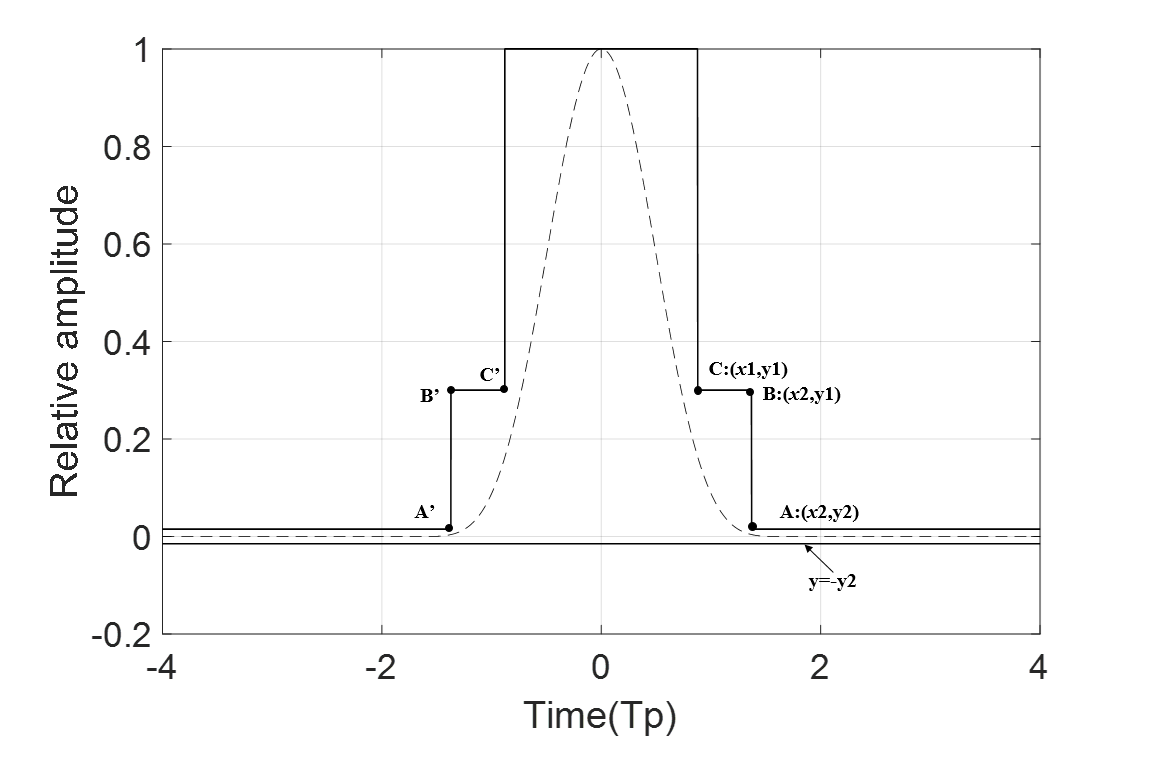 Figure 6: Recommended time domain mask for UWB sensing PHY pulse.Sensing PPDU formatGeneralAn SDEV shall support transmission and reception of packets as specified in Table 2.  Figure 7 depicts the position of sensing field in the packets.Table : PPDU SENS packet structure configurationsSensing primitives and PHY attributes will be defined such that higher layers can request a packet configuration for sensing. For each sensing packet, one RMARKER is defined to enable potential non-secure ranging using sensing packets. The position of the RMARKER is at the peak of first pulse after SFD.SHR fieldSYNC fieldThe SDEV shall support the length 91 codes specified in Table 15-7a with the parameters specified in Table 15-7b.The SDEV shall support transmission and reception of PSR values of 32, and 64. Support for PSR values of 16, 128 and 256 is optional.SFD fieldThere are no changes in the SFD field of sensing packets from those already defined in 802.15.4z-2020, specified in table 15-7c.PHR fieldThere are no changes in the PHR field of SENS1 and SENS2 packets from those already defined in 802.15.4z-2020, section 15.2.7.3.PHY Payload fieldPayload data rates of 1.95, 7.8, 31.2, 62.4 Mbps shall be supported for SENS1 and SENS2. The support of 124.8 Mbps is optional.BCC K=7 is used as the FEC for SNES1 and SENS2 packets.SENS fieldThe SDEV shall support length 91 codes specified in Table 15-7a of 802.15.4z-2020. The code sequences are spread using the delta function  of length , to generate sensing symbol  according to table 15-7b of 802.15.4z-2020. when both SENS and SYNC use length 91 sequences, they shall use same code index from table 15-7a.The SENS field consists of one to four blocks of active segments, separated by gaps. Support for 2, 3 and 4 segments are optional for an SDEV. The number of symbols in a segment is defined as sensing symbol repetition (SSR). The duration of each gap interval is one SENS symbol, or equivalently 364 chips (~729ns). The SDEV shall support transmission and reception of SSR= 32, 64, 128. Support for SSR=16, 256 and 512 is optional. . Figure 8 shows SENS field in SENS0 and SENS2 fields, and Figure 9 shows the SENS field in SENS1 packet. These figures represent the case of one or two segments, and they can be generalized to three or four segments.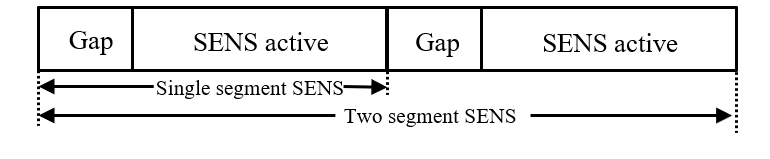 Figure 8: SENS Segments for SENS0 and SENS2 packets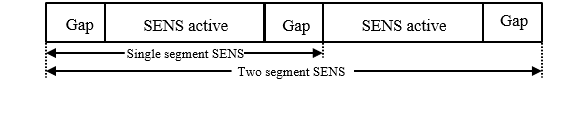 Figure 9: SENS Segments for SENS1 packetSensing primitives and PHY attributes will be defined such that higher layers can request a given set of values for SSR and number segments.For sensing packets SENS0, SENS1 and SENS2, one CIR report is generated per SENS segment per receiver antenna. No CIR report is required from other fields of the packet.Sensing CIR report is optionally supported with non-sensing packets (dynamic-data packet, MMS and SP0-3). The field used for CIR report generation should be agreed during control phase.An SDEV may optionally support an additional mode of sensing only for SENS0 packet, where all three fields (SYNC, SFD, and SENS) use the same length 127 code from Table 15-7 of the 15.4 standard, with spreading factor of L=4. This brings the PRF to 62.4MHz. SYNC PSR and SFD length options in this mode are the same as HPRF mode, as discussed in section 2.6.2.2.Packet transmission sequences are under consideration to facilitate optional support for frequency stitching across carrier frequencies spaced apart in multiples of 124.8MHz. For frequency stitching mode, if intra-packet frequency stitching is enabled, extended gap size between SENS segments will be adopted. The duration of extended gap is TBD.ProjectIEEE P802.15 Working Group for Wireless Personal Area Networks (WPANs)TitleUWB Sensing Technical Framework ProposalDate Submitted May 18, 2023SourceXiaohui Peng, Li Sun, Bin Qian, Kuan Wu, David Xun Yang, Lei Huang, Rojan Chitrakar, Peng Liu, Ziyang Guo, Chenchen Liu, Wei Lin, Jia Jia, Edward Au, Stephen McCann (Huawei), Pooria Pakrooh, Bin Tian, Steve Shellhammer, Koorosh Akhavan (Qualcomm), Frank Leong, Wolfgang Küchler, Riku Pirhonen, Bernhard Großwindhager (NXP Semiconductors), Dag Wisland, Kristian Granhaug, Håkon Hjortland, Jan Roar Pleym, Nikolaj Andersen  (Novelda AS), Dries Neirynck (Ultra Radio Ltd), Claudio da Silva, Carlos Aldana, Kangjin Yoon (Meta), Billy Verso, Carl Murray, Igor Dotlic, Michael McLaughlin (Qorvo), Xiliang Luo, Vinod Kristem, Jinjing Jiang (Apple), Aniruddh Rao, Mingyu Lee (Samsung), Li Ma, Li-Hsiang Sun (MediaTek)Re:Contribution to IEEE 802.15.4ab AbstractPurposeThis submission proposes text to for the IEEE Std 802.15.4ab specification framework document.NoticeThis document does not represent the agreed views of the IEEE 802.15 Working Group or IEEE 802.15.4ab Task Group. It represents only the views of the participants listed in the “Source(s)” field above. It is offered as a basis for discussion and is not binding on the contributing individual(s) or organization(s). The material in this document is subject to change in form and content after further study. The contributor(s) reserve(s) the right to add, amend or withdraw material contained herein.FieldField lengthCommentsControl fieldsControl fieldsControl fieldsNumber of Rx antennas 2 bitsUp to 4 Rx antennasBitmap length2 bits32, 64, 128, 256Bitmap offset10 bitsUp to one SENS symbolBitmap Variable, up to 256 bitsMax length = 256Content fields for each receiver chainContent fields for each receiver chainContent fields for each receiver chainTiming offset of the reference tap6 bitsFirst arrival tap offset from CIR report grid. In units of Ranging counter time unit defined in section 6.1.9.4 of 802.15.4z-2020.Normalization factor for I/Q 4 bits (power of two, corresponds to bit shift)Common normalization value for In-phase and Quadrature values; (0-15 bit shifts)RSSI 8 bitsA measure of the received signal strengthat the antenna, measured for each pair of (Rx antenna, SENS segment).CIR In-phase values16 bitsPer tap; normalizedCIR Quadrature values16 bitsPer tap; normalizedBits: 012variablevariablevariableCommon Sensing Control PresentCIR Report Parameters PresentFrequency Stitching Parameters  PresentCommon Sensing Control ConfigCIR Report Parameters ConfigFrequency Stitching Parameters  ConfigBits: 0-123-45-7Sensing modeResponder roleSensing Packet formatReservedBits: 0-12-34-54567-1617-18 19-234-64 octetsCIR I/Q number of bitsBitmap lengthBitmap modeProcess CIR report for RangeProcess CIR report for VelocityProcess CIR report for AOA measurementBitmap offsetBitmap sub-window length (present if bitmap mode=0)Bitmap Gap (present if bitmap mode=0)Bitmap (present if bitmap mode=1)Bitmap ModeDefinition0Initiator sets bitmap from predefined subset of bitmaps in section 2.4.3.1.1.1Initiator sets bitmap from configs not specified in the defined subset.2Responder sets bitmap and reports it.01-45-67--11-15Frequency stitching directionBase channel number or channel numberCarrier frequency grid configuration IDFeedback controlReservedSENS packet configuration specifier Position of SEN in the PPDUSupport0The SENS field is placed after SFD. Mandatory1The SENS field is placed after SFD and before PHROptional2The SENS field is placed after PayloadOptional